Знаки безопасностиСТ РК ГОСТ Р 12.4.026-2002Запрещающие знаки
СТ РК ГОСТ Р 12.4.026-2002

Знак изготовлен в виде наклейки (самоклеящаяся пленка), 
а также на основе - пластике(ПВХ) или металле. 
На пластиковой (ПВХ) основе с обратной стороны возможно комплектование знаков
2-х сторонним скотчем или магнитомНаличие знаков безопасности необходимых Вам видов и размеров, необходимо уточнить.Предупреждающие знаки
СТ РК ГОСТ Р 12.4.026-2002

Знак изготовлен в виде наклейки (самоклеящаяся пленка),
а также на основе - пластике(ПВХ) или металле. 
На пластиковой (ПВХ) основе с обратной стороны возможно комплектование знаков 
2-х сторонним скотчем или магнитомПредписывающие знаки
СТ РК ГОСТ Р 12.4.026-2002

Знак изготовлен в виде наклейки (самоклеящаяся пленка),
а также на основе - пластике(ПВХ) или металле. 
На пластиковой (ПВХ) основе с обратной стороны возможно комплектование знаков 
2-х сторонним скотчем или магнитомЗнаки пожарной безопасности
СТ РК ГОСТ Р 12.4.026-2002

Знак изготовлен в виде наклейки (самоклеящаяся пленка), 
а также на основе - пластике(ПВХ) или металле.
На пластиковой (ПВХ) основе с обратной стороны возможно комплектование знаков 
2-х сторонним скотчем или магнитомМедицинские знаки
СТ РК ГОСТ Р 12.4.026-2002

Знак изготовлен в виде наклейки (самоклеящаяся пленка), 
а также на основе - пластике(ПВХ) или металле.
На пластиковой (ПВХ) основе с обратной стороны возможно комплектование знаков 
2-х сторонним скотчем или магнитомУказательные знаки
СТ РК ГОСТ Р 12.4.026-2002

Знак изготовлен в виде наклейки (самоклеящаяся пленка), 
а также на основе - пластике(ПВХ) или металле.
На пластиковой (ПВХ) основе с обратной стороны возможно комплектование знаков 
2-х сторонним скотчем или магнитомКомбинированные знаки
и знаки с поясняющими надписями
СТ РК ГОСТ Р 12.4.026-2002

Комбинированные знаки и знаки с поясняющими надписями
в основном изготавливаются на заказ под конкретные требования заказчика. 
Знаки изготовливаются в виде наклейки (самоклеящаяся пленка), 
а также на основе - пластике(ПВХ) или металле.
На пластиковой (ПВХ) основе с обратной стороны возможно комплектование знаков
2-х сторонним скотчем или магнитомЗнаки (плакаты) по электробезопасности

Знак изготовлен из пластика (ПХВ) или в виде наклейки (самоклеящаяся пленка)

Комплект знаков по электробезопасностиДополнительные знаки (плакаты) 
по электробезопасности

Знак изготовлен из пластика (ПХВ) или в виде наклейки (самоклеящаяся пленка)Дополнительные знаки

Знак изготовлен в виде наклейки (самоклеящаяся пленка), а также на основе - пластике(ПВХ) или металле. На пластиковой (ПВХ) основе с обратной стороны возможно комплектование знаков 2-х сторонним скотчем или магнитомФорматСамоклеющаяся пленаСамоклеющаяся пленаСамоклеющаяся картон пленаСамоклеющаяся картон пленаКартон плена40х30320тенге320тенге720тенге720тенге560тенге35х25190тенге190тенге590тенге590тенге440тенге30х20160тенге160тенге470тенге470тенге320тенге22х17140тенге140тенге340тенге340тенге200тенге10х10110тенге110тенге255тенге255тенге230тенге20х20120тенге120тенге285тенге285тенге255тенге30х30175тенге175тенге325тенге325тенге300тенге30х10200тенге200тенге320тенге320тенге325тенге28х21160тенге160тенге325тенге325тенге315тенге28х13145тенге145тенге315тенге315тенге300тенге24х13130тенге130тенге300тенге300тенге285тенге22х10140тенге140тенге285тенге285тенге270тенге20х15110тенге110тенге270тенге270тенге255тенге15х775тенге75тенге255тенге255тенге230тенге8х555тенге55тенге5х245тенге45тенге2см30тенге30тенге3см35тенге35тенге6см45тенге45тенге10см55тенге55тенге230тенге230тенге190тенге15см75тенге75тенге255тенге255тенге230тенге20см95тенге95тенге285тенге285тенге255тенге25см145тенге145тенге315тенге315тенге300тенге30см30см160тенге160тенге320тенге315тенгеАртикулГОСТИзображениеНаименование1-01Г 01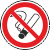 Знак «Запрещается курить»1-02Г 02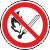 Знак «Запрещается пользоваться 
открытым огнем»1-03Г 03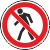 Знак «Проход запрещен»1-04Г 04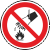 Знак «Запрещается тушить водой»1-05Г 05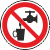 Знак «Запрещается использовать 
в качестве питьевой воды»1-06Г 06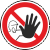 Знак «Доступ посторонним запрещен»1-07Г 07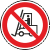 Знак «Запрещается движение средств напольного транспорта»1-08Г 08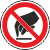 Знак «Запрещается прикасаться. Опасно»1-09Г 09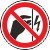 Знак «Запрещается прикасаться. 
Корпус под напряжением»1-10Г 10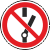 Знак «Не включать»1-11Г 11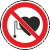 Знак «Запрещается работа (присутствие) 
людей со стимуляторами 
сердечной деятельности»1-12Г 12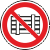 Знак «Запрещается загромождать проходы 
и (или) складировать»1-13Г 13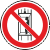 Знак «Запрещается подъем (спуск) людей 
по шахтному стволу (запрещается 
транспортировка пассажиров)»1-14Г 14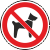 Знак «Запрещается вход (проход) 
с животными»1-15Г 15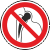 Знак «Запрещается присутствие (работа) людей, имеющих искусственные имплантанты»1-16Г 16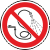 Знак «Запрещается разбрызгивать воду»1-17Г 17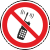 Знак «Запрещается пользоваться
мобильным телефоном или переносной рацией»1-18Г 18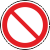 Знак «Запрещение (прочие опасности или опасные действия)»1-19Г 19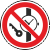 Знак «Запрещается иметь при (на) себе металлические предметы (часы и т.п.)»1-20Г 20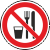 Знак «Запрещается принимать пищу»1-21Г 21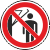 Знак «Запрещается подходить к элементам оборудования с маховыми движениями большой амплитуды»1-22Г 22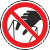 Знак «Запрещается брать руками.
Сыпучая масса. (Непрочная упаковка)»1-23Г 23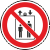 Знак «Запрещается пользоваться лифтом 
для подъема (спуска) людей»1-24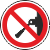 Знак «Запрещается включать 
машину (устройство)»1-25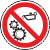 Знак «Запрещается смазывать
механизмы при движении»1-26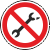 Знак «Запрещается пользоваться 
неисправным инструментом»1-27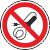 Знак «Запрещается пользоваться 
электронагревательными приборами»1-28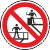 Знак «Запрещается одновременная работа на
нескольких ярусах»1-29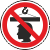 Знак «Стоять под грузом запрещено»1-30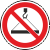 Знак «Подъем и перемещение
груза запрещены»АртикулГОСТИзображениеНаименование2-01Д-01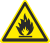 Знак «Пожароопасно.
Легковоспламеняющиеся вещества.»2-02Д 02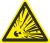 Знак «Взрывоопасно.»2-03Д 03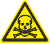 Знак «Опасно. Ядовитые вещества.»2-04Д 04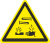 Знак «Опасно. Едкие и 
коррозионные вещества.»2-05Д 05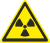 Знак «Опасно. Радиоактивные вещества 
или ионизирующее излучение.»2-06Д 06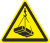 Знак «Опасно. Возможно падение груза.»2-07Д 07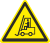 Знак «Внимание! Автопогрузчик.»2-08Д 08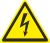 Знак «Опасность поражения 
электрическим током»2-09Д 09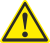 Знак «Внимание. Опасность 
(прочие опасности).»2-10Д 10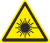 Знак «Опасно. Лазерное излучение.»2-11Д 11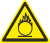 Знак «Пожароопасно. Окислитель.»2-12Д 12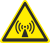 Знак «Внимание. Электромагнитное поле.»2-13Д 13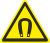 Знак «Внимание. Магнитное поле.»2-14Д 14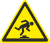 Знак «Осторожно. Малозаметное препятствие.»2-15Д 15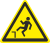 Знак «Осторожно. Возможно 
падение с высоты.»2-16Д 16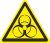 Знак «Осторожно. Биологическая опасность (инфекционные вещества).»2-17Д 17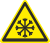 Знак «Осторожно. Холод.»2-18Д 18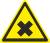 Знак «Осторожно.
Вредные для здоровья аллергические 
(раздражающие) вещества»2-19Д 19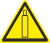 Знак «Газовый баллон.»2-20Д 20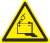 Знак «Осторожно. Аккумуляторные батареи.»2-21Д 21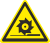 Знак «Осторожно. Режущие валы.»2-22Д 22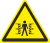 Знак «Осторожно. Опасность зажима.»2-23Д 23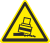 Знак «Осторожно. Возможно опрокидывание.»2-24Д 24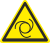 Знак «Внимание. Автоматическое включение 
(запуск) оборудования.»2-25Д 25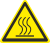 Знак 
«Осторожно. Горячая поверхность.»2-26Д 26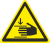 Знак «Осторожно. Возможно 
травмирование рук.»2-27Д 27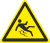 Знак «Осторожно. Скользко.»2-28Д 28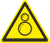 Знак «Осторожно. Возможно затягивание между 
вращающимися элементами.»2-29Д 29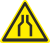 Знак «Осторожно. Сужение проезда (прохода).»2-30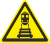 Знак «Берегись поезда.»2-31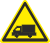 Знак «Берегись автомобиля»2-32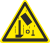 Знак «Осторожно. Падающие предметы.»2-33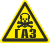 Знак «Осторожно. Газ.»2-34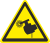 Знак «Осторожно. Сварка.»2-35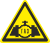 Знак «Осторожно. Газопровод.»АртикулГОСТИзображениеНаименование3-01E-01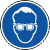 Знак «Работать в защитных очках»3-02Е 02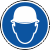 Знак «Работать в защитной каске (шлеме)»3-03Е 03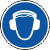 Знак «Работать защитных наушниках»3-04Е 04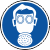 Знак «Работать в средствах защиты 
органов дыхания»3-05Е 05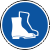 Знак «Работать в защитной обуви»3-06Е 06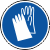 Знак «Работать в защитных перчатках»3-07Е 07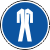 Знак «Работать в защитной одежде»3-08Е 08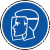 Знак «Работать в защитном щитке»3-09Е 09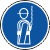 Знак «Работать в предохранительном 
(страховочном) поясе»3-10Е 10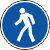 Знак «Проход здесь»3-11Е 11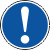 Знак «Общий предписывающий знак»3-12Е 12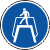 Знак «Переходить по надземному переходу»3-13Е 13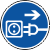 Знак «Отключить штепсельную вилку»3-14Е 14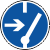 Знак «Отключить перед работой»3-15Е 15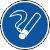 Знак «Курить здесь»3-16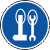 Знак «Работать на высоте с привязанным 
ручным инструментом»3-17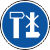 Знак «Работать с инструментом, 
не дающим искры»3-18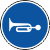 Знак «Подавать сигнал перед пуском механизма»3-19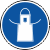 Знак «Работать в защитном фартуке»АртикулГОСТИзображениеНаименование4-01Ж 01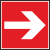 Знак пожарный «Направляющая стрелка.»4-02Ж 02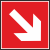 Знак пожарный «Направляющая стрелка
под углом 45°»4-03Ж 03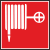 Знак пожарный «Пожарный кран.»4-04Ж 04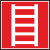 Знак пожарный «Пожарная лестница.»4-05Ж 05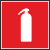 Знак пожарный «Огнетушитель.»4-06Ж 06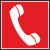 Знак пожарный «Телефон для
использования при пожаре 
(в том числе телефон прямой 
связи с пожарной охраной).»4-07Ж 07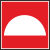 Знак пожарный 
«Место размещения нескольких 
средств противопожарной защиты.»4-08Ж 08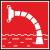 Знак пожарный 
«Пожарный водоисточник»4-09Ж 09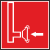 Знак пожарный 
«Пожарный сухотрубный стояк»4-10Ж 10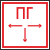 Знак пожарный «Пожарный гидрант»4-11Ж 11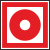 Знак пожарный «Кнопка включения установок (систем) пожарной автоматики»4-12Ж 12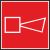 Знак пожарный «Звуковой оповещатель 
пожарной тревоги»АртикулГОСТИзображениеНаименование6-01И.2-01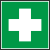 Знак «Аптечка первой медицинской помощи»6-02И.2-02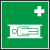 Знак «Средства выноса (эвакуации) пораженных»6-03И.2-03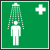 Знак «Пункт приема гигиенических
процедур (душевые)»6-04И.2-04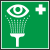 Знак «Пункт обработки глаз»6-05И.2-05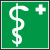 Знак «Медицинский кабинет»6-06И.2-06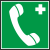 Знак «Телефон связи 
с медицинским пунктом 
(скорой медицинской помощью)»АртикулГОСТИзображениеНаименование6-07К-01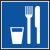 Знак «Пункт (место) для приема пищи»6-08К-02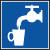 Знак «Питьевая вода»6-09К-03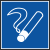 Знак «Место курения»6-10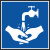 Знак «Место для мытья рук»6-11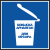 Знак «Место для мусора»6-12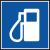 Знак «Автозаправочная станция»ГОСТИзображениеНаименование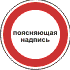 Знак с запрещающая 
пояснительной надписью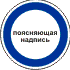 Знак с предписывающая 
пояснительной надписью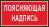 Табличка c пояснительной надписью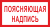 Табличка c пояснительной надписьюГ 01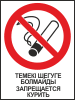 Знак c пояснительной надписью
«Запрещается курить» Г 03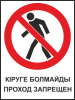 Знак c пояснительной надписью
«Проход запрещен»Г 06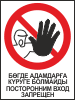 Знак c пояснительной надписью
«Доступ посторонним запрещен»Д 08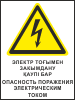 Знак c пояснительной надписью
«Опасность поражения электрическим током»Д 09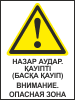 Знак c пояснительной надписью
«Внимание. Опасность (прочие опасности»Е 07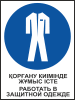 Знак c пояснительной надписью
«Работать в защитной одежде»Е 14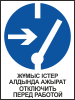 Знак c пояснительной надписью 
«Отключить перед работой»Е 15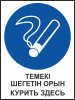 Знак c пояснительной надписью
«Курить здесь»Ж 05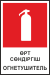 Знак пожарный 
c пояснительной надписью
«Огнетушитель»Ж 06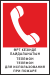 Знак пожарный 
c пояснительной надписью
«Телефон для использования 
при пожаре ( в том числе 
телефон прямой связи 
с пожарной охраной)»Ж 07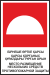 Знак пожарный 
c пояснительной надписью
«Место размещения нескольких средств противопожарной защиты»Ж 08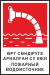 Знак пожарный
c пояснительной надписью
«Пожарный водоисточник»И 23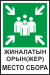 Знак c пояснительной надписью
«Пункт (место) сбора»Ж 01
Ж 11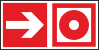 Комбинированный знак из 2 знаков
1. Знак пожарный 
«Направляющая стрелка.»
2. Знак пожарный «Кнопка включения установок (систем) пожарной автоматики»И 04
И 02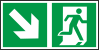 Комбинированный знак из 2 знаков
1. Знак «Направляющая стрелка.»
2. Знак «Выход здесь (правосторонний)»Е 02
2-32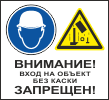 Комбинированный знак из 2 знаков
c пояснительной надписью
1.Знак «Работать в защитной 
каске шлеме)»
2. Знак «Осторожно. 
Падающие предметы.»Д 01
Г 02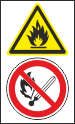 Комбинированный знак из 2 знаков
1. Знак «Пожароопасно. Легковоспламеняющиеся вещества» 
2. Знак «Запрещается пользоваться 
открытым огнем.»АртикулИзображениеНаименование7-11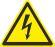 Знак «Осторожно! Электрическое напряжение»
(25 см)7-22Знак «Осторожно! Электрическое напряжение»
(10см, 15см, 20см)7-33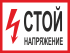 Знак «Стой Напряжение»
(28х21см)7-44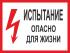 Знак «Испытание Опасно для жизни» 
(28х21см)7-55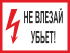 Знак «Не влезай Убъет» 
(28х21см)7-66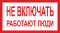 Знак «Не включать Работают люди»
(24х13см, 8х5см)7-77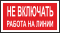 Знак «Не включать Работа на линии»
(24х13см, 8х5см)7-88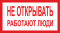 Знак «Не открывать Работают люди»
(24х13см, 8х5см)7-99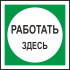 Знак «Работать здесь»
(25х25см, 10х10см)7-1010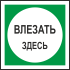 Знак «Влезать здесь»
(25х25см, 10х10см)7-1111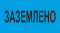 Знак «Заземлено»
(24х13см, 8х5см)ИзображениеНаименование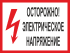 Знак «Осторожно!
Электрическое напряжение»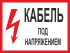 Знак «Кабель под напряжением»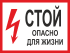 Знак «Стой опасно для жизни»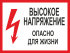 Знак «Высокое напряжение 
опасно для жизни»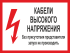 Знак «Кабели высокого напряжения
без присутствия представителя
раскопок не производить»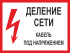 Знак «Деление сети
Кабель под напряжением»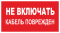 Знак «Не включать кабель поврежден»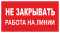 Знак «Не закрывать работа на линии»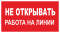 Знак «Не открывать работа на линии»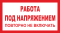 Знак «Работа под напряжением
повторно не включать»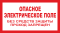 Знак «Опасное электрическое поле
без средств защиты проход запрещен»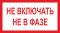 Знак «Не включать не в фазе»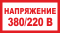 Знак «Напряжение 380/220 В»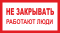 Знак «Не закрывать работают люди»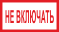 Знак «Не включать»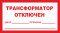 Знак «Трансформатор отключен»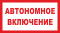 Знак «Автономное включение»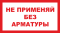 Знак «Не применяй без арматуры»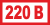 Знак «220В» (5х2см; 15х7см)
материал - самоклеющаяся пленка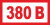 Знак «380В» (5х2см; 15х7 см)
материал - самоклеющаяся пленка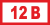 Знак «12В» (5х2см)
материал - самоклеющаяся пленка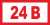 Знак «12В» (5х2см)
материал - самоклеющаяся пленка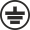 Знак «Заземлено» (2см; 3см)
материал - самоклеющаяся пленка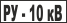 Знаки «РУ-10кВ», «РУ-6кВ», 
«РУ-0,4кВ» (30х10см)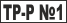 Знаки «Тр-р №1», «Тр-р №2»
(30х10см)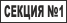 Знаки «Секция №1», «Секция №2»
(30х10см)ИзображениеНаименование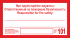 Знак «Ответственный
за пожарную безопасность» (24х13см)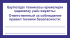 Знак «Ответственный за соблюдение
правил техники безопасности» (24х13см)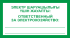 Знак «Ответственный
за электрохозяйство» (24х13см)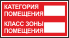 Знак «Категория помещения.
Класс зоны помещения» (24х13см)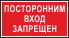 Знак «Посторонним вход запрещен»
(24х13см)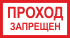 Знак «Проход запрещен» (24х13см)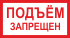 Знак «Подъем запрещен» (24х13см)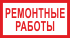 Знак «Ремонтные работы» (24х13см)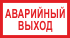 Знак «Аварийный выход» (24х13см)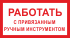 Знак «Работать с привязанным 
ручным инструментом» (24х13см)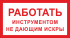 Знак «Работать инструментом 
не дающем искры» (24х13см)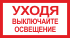 Знак «Уходя выключайте освещение» (24х13см)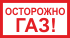 Знак «Осторожно. Газ!» (24х13см)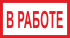 Знак «В работе» (24х13см)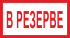 Знак «В резерве» (24х13см)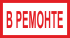 Знак «В ремонте » (24х13см)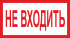 Знак «Не входить» (24х13см)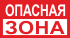 Знак «Опасная зона» (24х13см)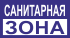 Знак «Санитарная зона» (24х13см)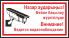 Знак «Внимание!
Ведется видеонаблюдение» (24х13см)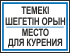 Знак «Место для куреня» (20х15см)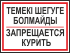 Знак «Запрещается курить» (20х15см)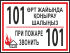 Знак «О пожаре звонить 101» (20х15см)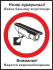 Знак «Внимание! Ведется
видеонаблюдение» (15х20см)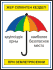 Знак «Наиболее безопасное место
при землетрясении»
(15х20см)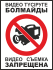 Знак «Видеосъемка запрещена»
(15х20см)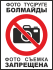 Знак «Фотосъемка запрещена»
(15х20см)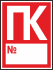 Знак «ПК №__»
(15х20см)